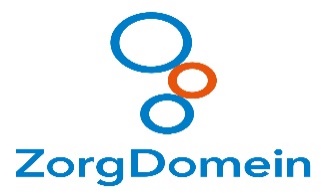 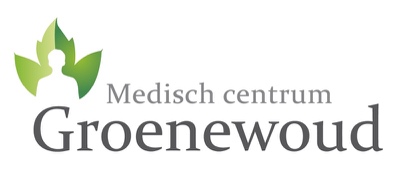 Swalmen, September 2017Betreft: 	Geaccrediteerde nascholing Chronische PijnGeachte relatie,Afgelopen jaar heeft Medisch Centrum Groenwoud een aantal nascholingen verzorgd voor artsen en praktijkondersteuners. De nascholingen over Slaap ‘Slapen en Welzijn’ met Hans Hamburger, en over SOLK met Revalidatiearts Menno Pont werden zeer gewaardeerd.  We nodigen u graag uit voor de eerste nascholing van dit jaar:Nascholingscursus Chronische Pijn door Emile JanssenDatum: Donderdag 26 oktober 2017 Cursusleider: Emile JanssenInloop met soep en broodjes: 17:30 – 18:00Cursus: 18:00 - 21.30 met pauze, gevolgd door borrelAccreditatie voor bedrijfsartsen, huisartsen en medisch specialisten is aangevraagdLocatie: Groenewoud 4, SwalmenDe cursus wordt gegeven door Emile Janssen, revalidatiearts en gespecialiseerd in chronische pijn.U kunt zich aanmelden voor deze nascholing door een email te sturen aan Kim.Verkooijen@mcgroenewoud.nl ovv uw naam, adres en BIG-registratienummer. Er zijn geen kosten aan verbonden.Vriendelijke groet,Kim VerkooijenConsultant Medisch Centrum Groenewoud